LLand Tax Act 2002Portfolio:Minister for FinanceAgency:Department of FinanceLand Tax Act 20022002/05120 Mar 20031 Jul 2003 (see s. 2 and Gazette 27 Jun 2003 p. 2383)Business Tax Review (Taxing) Act 2003 Pt. 22003/04130 Jun 20031 Jul 2003 (see s. 2)Revenue Laws Amendment Act 2004 Pt. 22004/01129 Jun 20041 Jul 2004 (see s. 2(2))Revenue Laws Amendment (Tax Relief) Act (No. 2) 2004 Pt. 22004/0838 Dec 20048 Dec 2004 (see s. 2)Revenue Laws Amendment Act (No. 3) 2005 Pt. 22005/01029 Aug 20051 Jul 2005 (see s. 2(2))Reprint 1 as at 4 Nov 2005 Reprint 1 as at 4 Nov 2005 Reprint 1 as at 4 Nov 2005 Reprint 1 as at 4 Nov 2005 Revenue Laws Amendment Act 2006 Pt. 32006/0314 Jul 20061 Jul 2006 (see s. 2(5))Revenue Laws Amendment (Taxation) Act 2007 Pt. 22007/01229 Jun 200730 Jun 2007 (see s. 2(b))Revenue Laws Amendment Act 2008 Pt. 32008/03027 Jun 20081 Jul 2008 (see s. 2(1)(c)(i))Revenue Laws Amendment Act 2009 Pt. 22009/00314 May 20091 Jul 2008 (see s. 2(b))Revenue Laws Amendment (Taxation) Act 2009 Pt. 32009/01916 Sep 20091 Jul 2009 (see s. 2(b)(ii))Reprint 2 as at 5 Feb 2010 Reprint 2 as at 5 Feb 2010 Reprint 2 as at 5 Feb 2010 Reprint 2 as at 5 Feb 2010 Land Tax Amendment Act 20132013/01521 Oct 2013Act other than s. 1 & 2: 1 Jul 2013 (see s. 2(b));s. 1 & 2: 21 Oct 2013 (see s. 2(a))Revenue Laws Amendment Act 2014 Pt. 32014/0152 Jul 20141 Jul 2014 (see s. 2(c)(ii))Land Tax Amendment Act 20152015/02424 Sep 2015s. 1 & 2: 24 Sep 2015 (see s. 2(a));Act other than s. 1 & 2: 1 Jul 2015 (see s. 2(b))Modifying Regulations and Notice — 	Under the Commonwealth Places (Mirror Taxes Administration) Act 1999: Commonwealth Places (Mirror Taxes Administration) Regulations 2007 Pt. 3 Div. 1 published in Gazette 5 Feb 2007 p. 267‑303 operative 1 Jul 2003 (see r. 3(1)).	Under the Commonwealth Places (Mirror Taxes) Act 1998 (Cth): Commonwealth Places (Mirror Taxes) (Modification of Applied Laws (WA)) Notice 2007 (Cth) Pt. 3 Div. 1 FRLI registration date 1 Feb 2007 operative 1 Jul 2003 (see cl. 3(1)), as amended by the Commonwealth Places (Mirror Taxes) (Modification of Applied Laws (WA)) Amendment Notice 2012 (Cth) FRLI registration date 17 Dec 2012.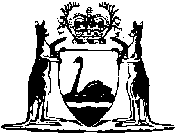 